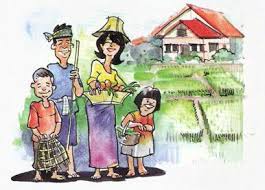 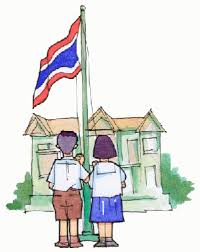 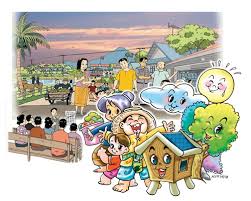 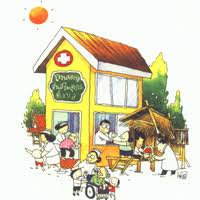 องค์กรหรือหน่วยงานที่ผู้นำและสมาชิกขององค์กรแสดงเจตนารมณ์ และมุ่งมั่นที่จะดำเนินการส่งเสริมและพัฒนาคุณธรรมในองค์กร ยึดมั่นและปฏิบัติตามหลักธรรมทางศาสนา โดยน้อมนำหลักปรัชญาของเศรษฐกิจพอเพียงและ  วิถีวัฒนธรรมไทยที่ดีงามมาเป็นหลักในการดำรงชีวิต ตลอดจนมีส่วนร่วมรณรงค์ส่งเสริมคุณธรรมให้กับประชาชน ชุมชน หรือเครือข่ายต่าง ๆ แบ่งตามพื้นที่ออกเป็น ๒ ส่วน คือ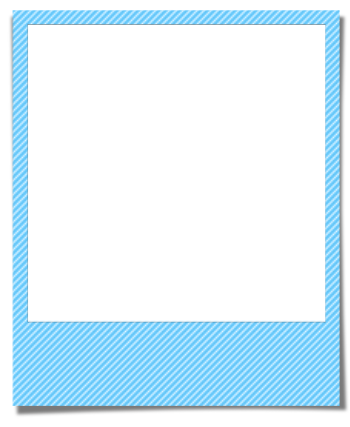 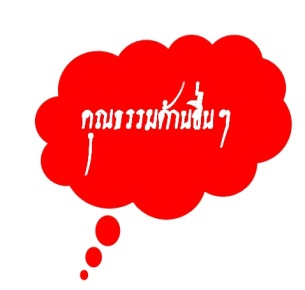 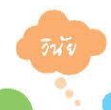 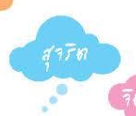 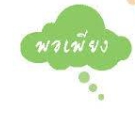 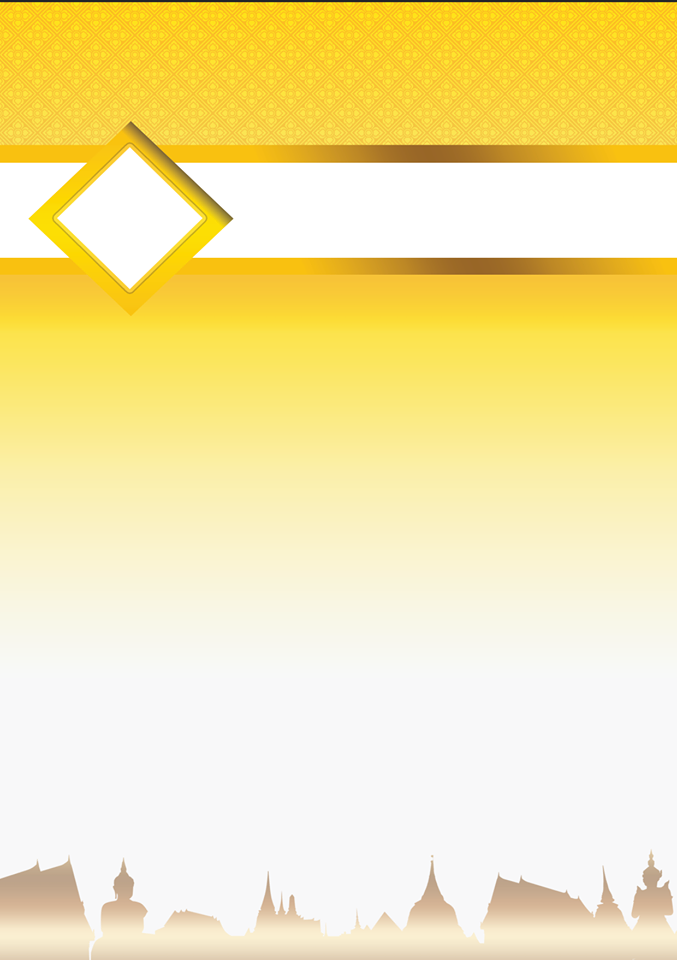 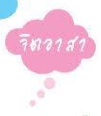 